Congrès annuel de la SMNO- 202322 au 24 juin 2023 – Hôtel Cardinal à Sauzon (56)(Inscription possible jusqu’à 2 semaines avant la session)AccessibilitéL’établissement et le Centre de Formation sont accessibles aux personnes à mobilité réduite.Les personnes en situation de handicap sont invitées à nous contacter en amont de la session afin de définir ensemble les moyens à mettre en œuvre pour adapter au mieux la formation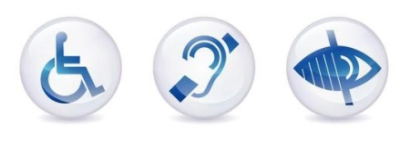 Objectif de formationSécuriser les pratiques dans les domaines innovants de la médecine nucléaireContexte de l’actionLe congrès de Médecine Nucléaire rassemble sur 2.5 jours les différents professionnels travaillant en Médecine Nucléaire. L’évolution des pratiques, des technologies, la comparaison des modes de faire, l’analyse de cas cliniques et les échanges sont autant de leviers de force pour l’amélioration des pratiques.Objectif opérationnelActualiser les connaissances sur les pratiques innovantes en Médecine NucléaireObjectifs pédagogiques détaillés par séquenceActualiser les connaissances sur différentes pratiques de médecine nucléaireAppréhender différentes situations cliniques en mutualisant les analyses pluri-professionnellesAppréhender la spécificité de la prise en charge d’un patient recevant un traitement de 177 Lu-PMSA, et ce, sur tout son parcours de soinAppréhender les nouvelles réglementations du management de la qualitéComprendre les enjeux de l’évolution du métier de manipulateur en médecine nucléaireMesurer les modalités de l’activité de la TEP/MREtre capable d’appliquer les directives de qualité et de sécurité dans le transport des matières radioactivesTrame de la formationMéthodes et moyens / outils pédagogiquesMéthodes pédagogiques expositives à partir de diaporamas, filmAnalyses de situations cliniquesEchanges, questions-réponses autour de situations abordées par les participantsModalités d’évaluationEvaluation des attentesEvaluation de l’évolution des connaissances (pré et post-test)Evaluation des connaissances tout au long de la formationEvaluation de la satisfaction des participants et des formateurs dans une volonté d’amélioration continueEvaluation de l’atteinte des objectifsEvaluation de l’impact de la formationDuréeNombre de jours : 2.5 jours – Nombre d’heures : 16h30Public / PrérequisTout professionnel exerçant des activités en lien avec la médecine nucléaire, incluant notamment les médecins, radiopharmaciens, manipulateurs en électroradiologie, préparateurs en pharmacie, physiciens médicaux, cadres de santé, assistants médicaux, internes Prérequis : avoir une activité professionnelle en lien avec la médecine nucléaireType de formation - formatPrésentiel - InterIntervenants / formateursMédecins, radiopharmaciens, manipulateurs en électroradiologie, physiciens médicaux, internes pour la session de 2023Capacité maximale du groupeNombre de personnes : 60 au maximum – 30 Minimum Tarif et financementPour les participants (autres qu’interne)	Coût pédagogique : 450 € 	Cout organisationnel : 350 €	Total : 800 €Pour les internes :  250€Référents pédagogiquesMme Sophie Laffont (Physicienne Médicale) et Mme Catherine Ansquer (Médecin Nucléaire)Indicateurs de performance – formation réalisée en 202298,5% de satisfaction sur le contenu scientifique en 2022Lieu de la formationHôtel Le CardinalPort Bellec - 56360 Sauzon
Contact :Toutes les informations sont sur le site https://www.cnp-mn.fr/smno-accueilDéroulé de l’action de formation :La SMNO bénéficie d’une aide à la mise en œuvre avec l’organisme de formation HECTOR Bretagne, organisme de formation certifié Qualiopi.Mise à jour : 18/01/20231Présentation des travaux des internes2Cas cliniques & Trucs et astuces3Développement du 177Lu-PSMA dans le Grand Ouest : accès, sélection des patients, imagerie de pré-ciblage, aspects pratiques, mise en place et difficultés rencontrées4Nouvelle réglementation sur le management de la qualité dans un service de Médecine Nucléaire5Evolution du métier de manipulateur ; Retour d’expérience de manipulateurs ayant suivi une formation d’attaché de Recherche Clinique6Mise en place en routine et retour d’expérience de 2 ans d’activité clinique de la TEP/MR7Réglementation sur le transport des matières radioactivesHorairesJeudi 22 juin 2022 – Hôtel Le Cardinal à Belle-Ille-en-MerJeudi 22 juin 2022 – Hôtel Le Cardinal à Belle-Ille-en-Mer14h30 - 14h50Accueil de participantsPrésentation des Journées d’Etudes14h50 - 15h00Evaluation des connaissances - Prétest15h - 16h30Présentation des travaux des internesCoordinateur : F. Lacoeuille16h30 - 18h30Cas cliniques & Trucs et astucesCoordinateur : X. BontempsFin de la journée18h30 - 19hAssemblée générale du bureau de la SMNOHorairesVendredi 23 juin 2023 – Hôtel Le Cardinal à Belle-Ille-en-MerVendredi 23 juin 2023 – Hôtel Le Cardinal à Belle-Ille-en-Mer8h30 - 13hDéveloppement du 177Lu-PSMA dans le Grand Ouest : accès, sélection des patients, imagerie de pré-ciblage, aspects pratiques, mise en place et difficultés rencontréesCoordinateurs : C. Bailly -P. Robin – S. Girault13h - 14hRepas14h - 16h Nouvelle réglementation sur le management de la qualité dans un service de Médecine Nucléaire Coordinateur : F. Lacoeuille16h - 16h30Pause16h30 - 17h30Evolution du métier de manipulateur ; Retour d’expérience d’un manipulateur ayant suivi une formation d’attaché de Recherche CliniqueCoordinateur : A.C. ChevalierFin de la journéeFin de la journéeHorairesSamedi 24 juin 2023 - Hôtel Le Cardinal à Belle-Ille-en-MerSamedi 24 juin 2023 - Hôtel Le Cardinal à Belle-Ille-en-Mer8h30 - 10h30TEP/MR : Mise en place en routine et retour d’expérience de 2 ans d’activité cliniqueCoordinateur : C. Ansquer- M. Bourdoiseau10h30-10h45Pause10h45-11h30hRéglementation sur le transport des matières radioactives Coordinateur : S. Laffont11h30 – 12h00Evaluation des connaissances (post-test)Evaluation de la satisfaction et de l’atteinte des objectifsFin de la formation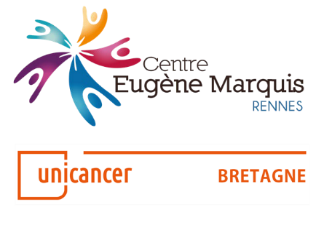 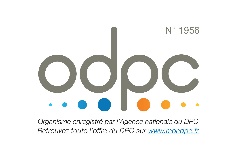 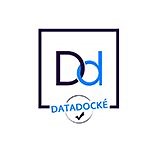 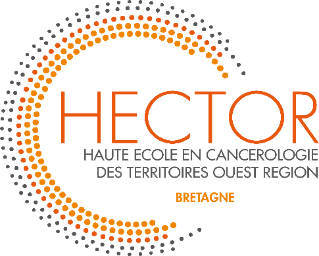 